ЧЕРКАСЬКА ОБЛАСНА РАДАГОЛОВАР О З П О Р Я Д Ж Е Н Н Я10.10.2019                                                                                         № 433-р                                                                                 Про надання одноразовоїгрошової допомогиВідповідно до статті 56 Закону України «Про місцеве самоврядування
в Україні», рішень обласної ради від 29.12.2006 № 7-2/V «Про затвердження Положення про порядок та умови надання обласною радою одноразової грошової допомоги» (зі змінами), від 18.12.2018 № 28-20/VІI «Про обласний бюджет Черкаської області на 2019 рік», враховуючи відповідні заяви депутатів обласної ради:1. Виділити виконавчому апарату обласної ради кошти в сумі 14 600,00 грн (головний розпорядник коштів – обласна рада, КПКВ – 0113242 «Інші заходи у сфері соціального захисту і соціального забезпечення»)
для надання одноразової грошової допомоги громадянам за рахунок коштів обласного бюджету:2. Фінансово-господарському відділу виконавчого апарату обласної ради провести відповідні виплати.3. Контроль за виконанням розпорядження покласти на керівника секретаріату обласної ради Паніщева Б.Є. та головного спеціаліста фінансово-господарського відділу виконавчого апарату обласної ради Янишпільську В.Г.Перший заступник голови						В. ТАРАСЕНКО1Грабова Ольга Дмитрівна, м. Кам’янка2 800,002Міщенко Галина Миколаївна,Чорнобаївський р-н, с. Великі Канівці3 000,003Орел Ганна Григорівна, Чорнобаївський р-н, с. Ревбинці3 000,004Сушко Микола Миколайович, Чорнобаївський р-н, с. Лихоліти2 000,005Таран Людмила Віталіївна, Чорнобаївський р-н, с. Богодухівка3 800,00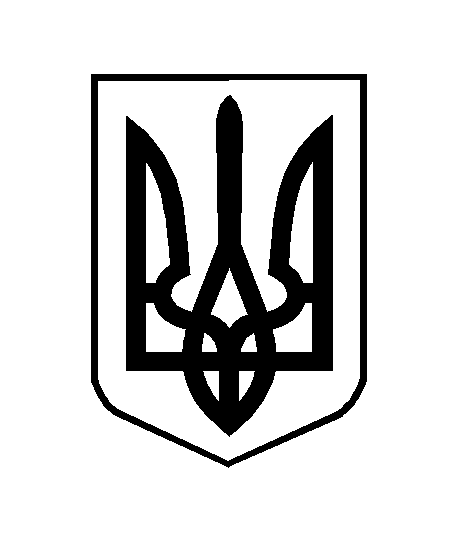 